ОТЧЕТо выполнении муниципальных программгородского округа город Михайловказа 1 квартал 2019 годаЭффективное использование бюджетных средств является важной проблемой, особенно в условиях ограничения бюджетных средств. В этих условиях первоочередной задачей в городском округе город Михайловка становится определение приоритетов при распределении бюджетных ресурсов, выявление источников финансирования расходов и контроль за целевым и эффективным использованием средств.Достижение этих задач возможно при применении программно-целевого метода формирования бюджета муниципального образования.Сущность программно-целевого метода финансирования бюджета заключается в следующем:- акцент переносится из потребности в средствах, необходимых для выполнения муниципальным образованием своих полномочий, на то какие результаты ожидаются от использования средств, то есть на обеспечение эффективности  использования средств;- контроль осуществляется не за правильностью использования средств, а за тем насколько эффективно используются средства и достигается ожидаемый результат.1. Финансирование муниципальных программВ течение отчетного периода на территории городского округа город Михайловка осуществлялась реализация 33 муниципальных программ, с годовым плановым объемом финансирования 364746,0 тыс. руб., в том числе: 183451,4 тыс. руб. – за счет средств бюджета городского округа (50,3 % от общего объема финансирования муниципальных программ); 63224,0 тыс. руб. – за счет средств областного бюджета (17,3%);118070,6 тыс. руб. – за счет средств федерального бюджета (32,4 %).Фактически по всем программам за 1 квартал 2019 года реализовано мероприятий на сумму 29649,1 тыс. руб. (8,1 % от плановых показателей).Из общей суммы расходов средства бюджета городского округа составили 26437,7 тыс. руб., средства областного бюджета – 3211,4 тыс. руб.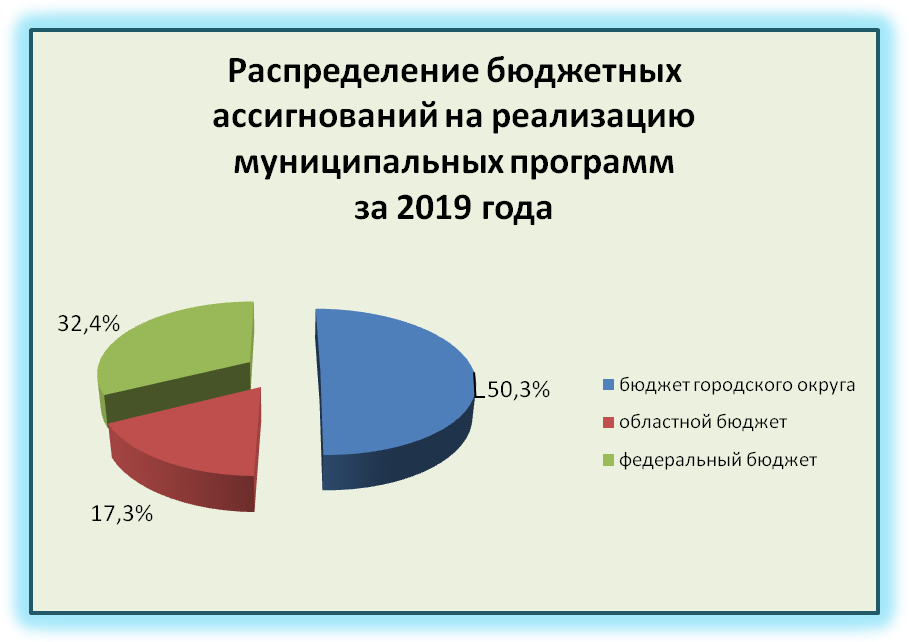 Фактическое  выполнение мероприятий муниципальных программ за 2018 года, предусмотренных к финансированию из бюджетов всех уровней приведено в Приложении № 1.2. Основные результаты выполнения муниципальных программ за 2018 год.По характеру решаемых задач на территории городского округа действуют следующие категории программ: - социальная сфера;  - сфера общественной безопасности;- сфера ЖКХ и строительства;- экономическая сфера; - сфера государственного и муниципального управления.2.1. Социальная сфера2.1.1. В целях создания системы поддержки, выявления и развития талантливых и одаренных детей в городском округе осуществляется реализация муниципальной программы «Одаренные дети» на 2017-2019 годы», на мероприятия которой  в бюджете городского округа на 2019 год предусмотрено 150,0 тыс. руб.Реализация мероприятий программы планируется со 2 квартала 2019 года.2.1.2.  Для обеспечения здорового питания обучающихся и воспитанников в целях сохранения и укрепления их здоровья, а также профилактики заболеваний, организации отдыха и оздоровления обучающихся в каникулярный период в городском округе реализуется муниципальная программа «Организация питания, отдыха и оздоровления обучающихся в муниципальных образовательных учреждениях городского округа город Михайловка на 2017-2019 годы»,  на мероприятия которой в 2019 году  запланировано 41214,5 тыс. руб., из них за счет средств бюджета городского округа – 11884,8  тыс. руб., областного бюджета -  29329,7 тыс. руб.В 1 квартале 2019 года было организовано: питание обучающихся 1-4 классов и 5-11 классов из многодетных и малообеспеченных семей, состоящих на учете у фтизиатра в количестве 5498 человек; питание обучающихся с ограниченными возможностями, в том числе детей-инвалидов – 171 человек.С целью подготовки летних оздоровительных лагерей при образовательных учреждениях к работе проведены дератизационные работы, лабораторные анализы, обучение профессиональной гигиенической подготовке и аттестация работников.Всего в рамках программы в 1 квартале 2019 года на реализацию мероприятий муниципальной программы направлено 4271,4 тыс. руб., из них за счет средств бюджета городского округа – 1060,0 тыс. руб., областного бюджета -   3211,4 тыс. руб.2.1.3. В целях усовершенствования материально-технической базы образовательных учреждений, а именно: обновления школьной мебели, компьютерного оборудования, приобретение оборудования  для школьных библиотек, ремонта зданий и помещений образовательных учреждений в городском округе реализуется  муниципальная программа «Совершенствование материально-технической базы образовательных учреждений на 2017-2019 годы»,  на выполнение мероприятий которой в 2019 году в бюджете городского округа запланировано 500,0 тыс. руб.Реализация мероприятий программы планируется со 2 квартала 2019 года.2.1.4. Основной целью муниципальной программы «Укрепление и развитие материально – технической базы учреждений культуры и дополнительного образования детей в сфере культуры городского округа город Михайловка Волгоградской области на 2018-2020 годы» является содействие сохранению и развитию существующей сети муниципальных учреждений культуры городского округа и повышение качества муниципальных услуг, оказываемых населению в городском округе, на реализацию которой из бюджета городского округа в 2019 году предусмотрено 22542,0 тыс. руб. Реализация мероприятий программы планируется со 2 квартала 2019 года.2.1.5. В бюджете городского округа на реализацию муниципальной программы «Молодой семье – доступное жильё» в городском округе город Михайловка на 2017-2019 годы на 2019 год предусмотрено 11559,9 тыс. руб., в том числе: средства бюджета городского округа – 2333,8 тыс. руб., областного бюджета – 9226,1 тыс. руб.В 1 квартале 2019 года 5 молодых семей получили свидетельства о праве на получение социальной выплаты на приобретение жилого помещения или создание объекта индивидуального жилищного строительства.  Денежные выплаты по свидетельствам не производились.2.1.6. В целях привлечения максимального количества населения городского округа к регулярным занятиям физической культурой и спортом, успешного выступления спортсменов городского округа на соревнованиях различного уровня, пропаганды здорового образа жизни в городском округе осуществляется реализация муниципальной программы «Развитие физической культуры и спорта городского округа город Михайловка на 2017-2019 годы», на выполнение мероприятий которой в 2019 году в бюджете городского округа запланировано 41700,0 тыс. руб.Согласно календарю спортивно-массовых мероприятий на 2019 год  за  первый квартал  было проведено 25 мероприятий количество принявших участие в мероприятиях 1838 чел.Спортсмены МБУ «Спортивная школа» приняли  участие  в следующих  соревнованиях: 1. Первенство Волгоградской области по  легкой атлетике г. Волгоград  28 февраля, по итогам соревнования -  7 призовых мест. 2. Первенство Волгоградской области по лёгкой атлетике  г. Волгоград 21-22 февраля, по итогам соревнования – 5 призовых мест. 3.  Всероссийские соревнования по легкой атлетике  Краснодар 22-24 февраля, по итогам соревнования – 1 призовое место. 4. Первенство области по боксу среди юношей до 14 лет в г.Волгоград,  по итогам соревнования –  1 призовое место.5. Первенство ЮФО по боксу юношей 15-16 лет в г. Анапа 27.01-02.02.2019 г.,    по итогам соревнований – 5 и 6 место.На базе АУ «Центр физической культуры и спорта» проведено 12 мероприятий по тестированию выполнения нормативов испытаний ГТО, где                    668 чел. приступили к сдаче нормативов ГТО. Также организовано и проведено 18 физкультурно-спортивных мероприятий, где приняло участие 1804 спортсменов. В том числе проведены кубки города по баскетболу, хоккею; турниры по теннису, шахматам, бильярду, бочче, настольному теннису футболу, плаванию, мини-футболу и др.  Среди спортивно-массовых мероприятий были проведены:  спартакиада жителей ТОС городского округа город Михайловка, спартакиада допризывной и призывной молодежи.    На сельских территориях проводиться работа специалистов физической культуры по подготовке к участию в соревнованиях различного уровня. На выполнение муниципального задания АУ «Центр физической культуры и спорта» и МБУ «Спортивная школа» направлено 3774,4 тыс. руб. Всего в рамках программы в 1 квартале 2019 года на реализацию мероприятий муниципальной программы направлено 8895,7 тыс. руб. из бюджета городского округа.2.1.7. С целью укрепления и развития материально-технической базы учреждений дополнительного образования сферы культуры и обеспечения благоприятных условий для создания единой системы выявления, развития и поддержки одаренных детей, оснащения музыкальными инструментами и необходимым оборудованием в городском округе реализуется муниципальная программа «Поддержка и развитие детского творчества в учреждениях дополнительного образования детей в сфере культуры городского округа город Михайловка на 2017-2019 годы», на мероприятия которой из бюджета городского округа в 2019 году предусмотрено 110,0 тыс. руб.Реализация мероприятий программы планируется со 2 квартала 2019 года.2.1.8. На реализацию муниципальной программы «Медицинское обеспечение в образовательных учреждениях» на 2017-2019 годы в  2019 году предусмотрено 1165,0 тыс. руб. средств бюджета городского округа. Основной целью муниципальной программы является создание условий, обеспечивающих сохранность здоровья и жизни работников образовательного процесса в образовательных учреждениях городского округа. В 1 квартале 2019 года пройден полный медицинский осмотр 6 сотрудниками 3 образовательных учреждений, а также  погашена кредиторская задолженность 2018 года за прохождение комплекса мероприятий по санитарному минимуму сотрудников из 22 образовательных учреждений. На эти цели направлено 170,3 тыс. руб.2.1.9. С целью реализации мероприятий по снижению уровня безработицы, обеспечения трудовой занятости подростков на социальных объектах города, повышения социальной защищенности молодежи в городском округе реализуется муниципальная программа «Содействие занятости населения в городском округе город Михайловка на 2017-2019 годы», на реализацию которой в 2019 году предусмотрено 1832,0 тыс. руб. из средств бюджета городского округа.Реализация мероприятий муниципальной программы запланирована с 3 квартала 2019 года. 2.1.10. В целях создания единой системы здоровьесбережения в образовательной среде, привития обучающимся навыков здорового образа жизни в городском округе реализуется муниципальная программа «Формирование здорового образа жизни обучающихся в городском округе город Михайловка      на 2017-2019 годы», на реализацию которой в 2019 году предусмотрено 30,0 тыс. руб. из средств бюджета городского округа.   Реализация мероприятий программы планируется со 2 квартала 2019 года.2.1.11. На реализацию муниципальной программы «Духовно-нравственное воспитание детей и подростков городского округа город Михайловка» на 2017-2019 годы», основными целями которой являются создание и развитие на территории городского округа целостной и эффективной системы духовно-нравственного воспитания и просвещения детей и подростков на основе традиций и ценностей отечественной культуры, обеспечение условий для организации процесса духовно-нравственного воспитания детей и подростков, содействие позитивной самореализации и интеграции детей и подростков в систему общественных отношений, в бюджете городского округа на 2019 год предусмотрено 25,0 тыс. руб.Реализация мероприятий программы планируется со 2 квартала 2019 года.2.1.12. С целью создания условий для повышения доступности дошкольного образования на территории городского округа город Михайловка Волгоградской области реализуется муниципальная программа «Развитие дошкольного образования на территории городского округа город Михайловка Волгоградской области город Михайловка Волгоградской области на 2017-2019 годы»,  на мероприятия которой в 2019 году предусмотрено 89164,3 тыс. руб. из них: из средств бюджета городского округа- 356,7 тыс. руб., областного бюджета – 1426,6 тыс. руб., федерального бюджета – 87381,0 тыс. руб.Реализация мероприятий программы планируется со 2 квартала 2019 года.2.1.13.  С целью искоренения сквернословия и восстановления традиций уважительного и ответственного отношения к русскому языку в городском округе реализуется муниципальная программа «Чистое слово» на 2017-2019 годы, на мероприятия которой в 2019 году предусмотрено 10,0 тыс. руб. из средств бюджета городского округа.Реализация мероприятий программы планируется со 2 квартала 2019 года. 2.1.14. Для повышения уровня доступности приоритетных объектов и услуг в приоритетных сферах жизнедеятельности инвалидов и других маломобильных групп населения в городском округе реализуется муниципальная программа «Формирование доступной среды жизнедеятельности для инвалидов и маломобильных групп населения в городском округе город Михайловка» на 2017-2019 годы, на мероприятия которой из бюджета городского округа предусмотрено в 2019 году 201,7 тыс. руб.    Реализация мероприятий программы планируется со 2 квартала 2019 года.2.1.15 В целях достижения расчетного уровня обеспеченности населения  услугами в области образования, культуры, физической культуры и спорта в городском округе реализуется муниципальная программа «Программа комплексного развития социальной инфраструктуры городского округа город Михайловка Волгоградской области на период с 2019 по 2037 годы»В 1 квартале 2019 года началась работа по формированию земельных участков для строительства учреждения начального и среднего общего образования в                       п. Отрадное и спортивного комплекса с ледовой площадкой в Парке Победы. Также подготовлен Градостроительный план земельного участка по                                ул. Республиканская, 46а. ООО «Промгражданпроект» ведется предварительное проектирование, с целью определения места допустимого размещения детского сада, с учетом инсоляции помещений здания, площади озеленения прогулочных участков детского сада.2.2. Сфера общественной безопасности2.2.1. На реализацию муниципальной программы «Пожарная безопасность в образовательных учреждениях на 2017-2019 годы» в бюджете городского округа на 2019 год предусмотрено 542,0 тыс. руб. Основной целью муниципальной программы является  выполнение мероприятий, обеспечивающих пожарную безопасность в ходе образовательного процесса и доведения до обучающихся основных требований и правил по выполнению требований пожарной безопасности.В 1 квартале 2019 года в рамках мероприятий муниципальной программы погашена кредиторская задолженность 2018 года по МКОУ «СШ №4» за приобретение дверей на сумму 91,0 тыс. руб.2.2.2. В целях повышения безопасности дорожного движения в городском округе реализуется муниципальная программы  «Повышение безопасности дорожного движения на территории городского округа город Михайловка» на 2017-2019 годы», в которой  на 2019 год предусмотрено 68280,8 тыс. руб., в том числе средств бюджета городского округа – 48993,8 тыс. руб., средств областного бюджета – 19287,0 тыс. руб. Для достижения поставленной цели средства муниципальной программы направлены на выполнение следующих мероприятий:-содержание автомобильных дорог городской территории (субсидия на выполнение муниципального задания АУ «КБиО») – 9271,3 тыс. руб.;-содержание автомобильных дорог в сельских территориях – 171,1 тыс. руб;-обслуживание светофорных объектов (субсидия на выполнение муниципального задания АУ «КБиО») – 718,1 тыс. руб.В 1 квартале 2019 года погашена кредиторская задолженность за разработку комплексной схемы организации дорожного движения на территории городского округа город Михайловка.В рамках муниципальной программы в 1 квартале 2019 года из средств бюджета городского округа освоено 12217,5 тыс. руб. 2.2.3. Для повышения безопасности населения, объектов экономики и муниципальных учреждений, уменьшения материальных потерь, гибели и травматизма людей при возникновении чрезвычайных ситуаций и пожаров на территории городского округа, обеспечения безопасности населения на водных объектах, повышения уровня защиты населения и территории от чрезвычайных ситуации природного и техногенного характера, угроз военного и мирного времени на территории городского округа реализуется муниципальная программа «Обеспечение безопасности жизнедеятельности населения городского округа город Михайловка на 2017-2019 годы», на мероприятия которой в бюджете городского округа на 2019 год запланировано 7603,3 тыс. руб.В 1 квартале 2019 года выполнены следующие мероприятия:1. В рамках мероприятий по гражданской обороне направлено 39,3 тыс. руб.:- проведено техническое обслуживание систем оповещения населения С-40 и С-28,  установленных в 15 населенных пунктах;2. В рамках мероприятий по предупреждению и ликвидации чрезвычайных ситуаций направлены средства муниципальной программы в сумме 1837,6 тыс. руб. на:-    оплату специализированной метеоинформации;- погашение кредиторской задолженности за разработку и экспертизу декларации безопасности гидротехнических сооружений пруда Коповой, за изготовление проектно-сметной документации на капитальный ремонт гидротехнических сооружений пруда Рубцовский на р. Безымянка- на содержание и обслуживание специальной автомобильной техники.3.  В рамках мероприятий по АПК «Безопасный город», на которые было направлено 64,9 тыс. руб.:- произведено техническое обслуживание систем видеонаблюдения, приобретено оборудование для систем видеонаблюдения, взамен вышедшего из строя;- погашена кредиторская задолженность за техническое обслуживание систем видеонаблюдения за 2018г.В целом сумма средств направленных на реализацию мероприятий муниципальной программы за 1 квартал 2019г. составила 1941,8 тыс. руб.2.2.4. В целях создания условий, обеспечивающих антитеррористическую безопасность образовательных учреждений в городском округе реализуется муниципальная программа «Повышение безопасности и антитеррористической защищенности в образовательных учреждениях городского округа город Михайловка Волгоградской области» на 2017-2019 годы», на реализацию которой в 2019 году предусмотрено 150,0 тыс. руб. из средств бюджета городского округа.Реализация мероприятий муниципальной программы запланирована со 2 квартала 2019 года. 2.2.5. На выполнение мероприятий по укреплению пожарной безопасности муниципальных учреждений спорта и молодежной политики с целью обеспечения сохранности жизни и здоровья детей, подростков и молодежи, посещающих вышеназванные учреждения и снижения риска возникновения возгорания, пожаров и травматизма в городском округе реализуется муниципальная программа «Комплекс мер по укреплению пожарной безопасности муниципальных бюджетных учреждений, находящихся в ведении отдела по молодежной политике администрации городского округа город Михайловка на 2017-2019  годы», в которой на 2019 год предусмотрено 198,6 тыс. руб. из средств бюджета городского округа.Реализация мероприятий муниципальной программы запланирована со 2 квартала 2019 года. 2.2.6. С целью создания условий, обеспечивающих безопасность проведения занятий, соревнований и различных мероприятий в муниципальных учреждениях спорта в городском округе реализуется муниципальная программа «Повышение безопасности и антитеррористической защищенности в муниципальных учреждениях в сфере спорта и молодежной политики на 2017-2019 годы», в которой на 2019 год предусмотрено 49,6 тыс. руб. из средств бюджета городского округа. По итогам 1 квартала 2019 года средства в полном объеме направлены на погашение кредиторской задолженности МКУ «Спортивная школа №2 городского округа город Михайловка Волгоградской области» за установку тревожной кнопки и МКУ «Социально - досуговый центр для подростков и молодежи» за установку и обслуживание кнопки тревожной сигнализации. 2.2.7. На реализацию мероприятий муниципальной программы «Комплекс мер по укреплению пожарной безопасности учреждений сферы культуры городского округа город Михайловка Волгоградской области на 2017-2019 годы», основной целью которой является создание условий, обеспечивающих пожарную безопасность учреждений сферы культуры, в бюджете городского округа на 2019 год предусмотрено 524,9 тыс. руб.Реализация мероприятий муниципальной программы запланирована со 2 квартала 2019 года.2.2.8. В целях создания условий, обеспечивающих антитеррористическую безопасность учреждений культуры в городском округе реализуется муниципальная программа «Повышение безопасности и антитеррористической защищенности в учреждениях сферы культуры городского округа город Михайловка Волгоградской области» на 2017-2019 годы», в которой на 2019 год предусмотрено 100,0, тыс. руб. из средств бюджета городского округа.Реализация мероприятий программы планируется со 2 квартала 2019 года.2.2.9. На реализацию мероприятий муниципальной программы «Профилактика экстремистской деятельности в молодежной среде на территории городского округа город Михайловка на 2017-2019 годы» в бюджете городского округа на 2019 год предусмотрено 20,0 тыс. руб.Реализация мероприятий программы планируется со 2 квартала 2019 года.2.3. Сфера  ЖКХ и строительства2.3.1. С целью создания условий для приведения коммунальной инфраструктуры в соответствие с принятыми стандартами качества, позволяющими обеспечить предоставление потребителям качественных коммунальных услуг в городском округе реализуется муниципальная программа  "Развитие и модернизация объектов коммунальной инфраструктуры городского округа город Михайловка на 2017-2019 годы", на мероприятия которой в 2019 году предусмотрено 8892,8 тыс. руб., в том числе за счет бюджета городского округа 5501,9 тыс. руб., областного бюджета – 3390,9 тыс. руб.Реализация мероприятий программы планируется со 2 квартала 2019 года.2.3.2. На реализацию муниципальной программы «Энергоресурсосбережение и повышение энергоэффективности городского округа город Михайловка на период до 2024 года» для целей стимулирования энергосбережения и повышения энергетической эффективности экономики в городском округе в бюджете городского округа на 2019 год предусмотрено 18693,0 тыс. руб. Реализация мероприятий муниципальной программы планируется со 2 квартала 2018г. 2.3.3.  На территории городского округа реализуется муниципальная программа «Проведение капитального ремонта муниципального жилого фонда на территории городского округа город Михайловка на 2017-2019 годы», основной целью которой является обеспечение сохранения жилого фонда от разрушения, создание безопасных  и благоприятных условий проживания граждан, формирование эффективных механизмов управления жилищным фондом в городском округе. В 2019 году на программу из бюджета городского округа предусмотрено 300,0 тыс. руб. Реализацию мероприятий программы планируется начать со 2 квартала 2019 года.2.3.4. В целях повышения уровня внешнего благоустройства дворовых территорий многоквартирных домов, создания комфортных и безопасных условий проживания граждан, организации искусственного освещения дворовых территорий, создания условий для массового отдыха жителей городского округа и организации обустройства мест массового пребывания населения, совершенствования архитектурно-художественного облика в городском округе реализуется муниципальная программа «Формирование современной городской среды городского округа город Михайловка Волгоградской области на 2018-2022 годы», для достижения целей которой предусмотрено в 2019 году 33753,3 тыс. руб., в том числе: средства бюджета городского округа – 2500,0 тыс. руб., средства областного бюджета 563,7 тыс. руб., средства федерального бюджета – 30689,6 тыс. руб. Реализация мероприятий муниципальной программы планируется со 2 квартала 2019г. 2.4. Экономическая сфера  2.4.1.  Для создания комфортных условий жизнедеятельности, стимулирования инвестиционной активности в аграрном комплексе путем создания благоприятных инфраструктурных условий в сельской местности в городском округе реализуется  муниципальная программа «Устойчивое развитие  сельских  территорий на 2014 – 2017 годы и на период до 2020 года», на реализацию мероприятий которой в бюджете городского округа в 2019 году запланировано 748,3 тыс. руб. Реализация мероприятий муниципальной программы планируется со 2 квартала 2019г. 2.4.2. На реализацию муниципальной программы «Развитие и поддержка малого и среднего предпринимательства городского округа город Михайловка» на 2017-2019 годы» в бюджете городского округа в 2019 году предусмотрено 700,0 тыс. руб.Мероприятия по оказанию финансовой поддержки субъектам малого и среднего предпринимательства будут реализованы до конца 2019 года.В рамках имущественной поддержки за 1 квартал 2019 года с субъектами малого и среднего предпринимательства заключено 4 договора аренды земельных участков общей площадью 0,3 га, представлено в собственность субъектам предпринимательства 4 земельных участка общей площадью 1,2 га.По состоянию на 01.04.2019 в перечень имущества, предназначенного для оказания имущественной поддержки субъектам малого и среднего предпринимательства, включено 23 нежилых помещения общей площадью 1936,1 кв.м. и 2 земельных участка общей площадью 254500,0 кв.м. В настоящий момент 7 субъектов предпринимательства используют 7 нежилых помещений общей площадью 528,5 кв.м. и 1 субъект предпринимательства использует 1 земельный участок общей площадью101500,0 кв.м.В рамках информационной, консультационной поддержки и создания положительного имиджа субъектов малого и среднего предпринимательства                     ГАУ ВО «Волгоградский областной бизнес-инкубатор» и Центр поддержки предпринимательства Волгоградской области с участием комитета экономической политики и развития Волгоградской области провели семинар-совещание на тему: «Реализация программ развития и поддержки субъектов малого и среднего бизнеса на территории муниципальных образований Волгоградской области в 2019 году», в котором приняли участие  48 субъектов   предпринимательства и 3 физических  лица.        По инициативе  комитета транспорта и дорожного хозяйства Волгоградской области 22 февраля 2019 г. было проведено совещание в формате видеоконференцсвязи, в том числе,  по вопросу «О требовании законодательства Российской Федерации при осуществлении перевозок пассажиров и багажа легковым такси», в котором приняли участие 5 субъектов предпринимательства.            По инициативе Центра поддержки предпринимательства ГАУ «Волгоградский областной бизнес-инкубатор» 12 марта 2019г. руководителем тренингового центра  «Технология и практика» Усановой Н.А. для субъектов малого и среднего предпринимательства и физических лиц, был проведен бесплатный тренинг на тему: «Эффективные продажи. Эффективный руководитель». В данном мероприятии приняли участие 20 субъектов   предпринимательства и 2 физических  лица. Специалистами администрации городского округа постоянно оказывается консультационная поддержка по вопросам финансовой поддержки, трудового законодательства, ценообразования. На официальном сайте городского округа город Михайловка в разделах «Потребительский рынок» и «Предпринимательство» размещается полезная информация для субъектов малого и среднего предпринимательства: нормативно-правовая база, информация о развитии предпринимательства, об изменениях в законодательстве, объявления, новости и другая полезная информация.В целях повышения качества и доступности предоставления гражданам и организациям, в том числе субъектам предпринимательства, государственных и муниципальных услуг и повышения деятельности органов государственной власти и органов местного самоуправления, в целях снижения административных барьеров субъектам предпринимательства на базе ГКУ ВО «МФЦ» в 2016 году открылась и работает площадка «МФЦ для бизнеса». Дополнительно на базе банка «Центр-Инвест» в сентябре 2018 года начала работу площадка «МФЦ для бизнеса». В «МФЦ для бизнеса» субъектам предпринимательства оказывают 164 услуг: 22 федеральных, 73 областных и 39 муниципальных  и 30 прочих услуг. За  1 квартал 2019 года ГКУ ВО "МФЦ" было оказано  1216  государственных и муниципальных услуг субъектам предпринимательства.2.4.4. По муниципальной программе «Развитие транспортной инфраструктуры городского округа город Михайловка Волгоградской области на 2017-2026 годы», основной целью которой является формирование базы для определения стратегии территориального развития городского округа, устойчивого пространственного развития, эффективного и рационального использования земли, вовлечение ее в гражданский оборот, повышение уровня социальной активности и инвестиционной привлекательности, в 2019 году из средств бюджета городского округа предусмотрено 100,0 тыс. руб..Реализация мероприятий муниципальной программы планируется со 2 квартала 2019г. 2.4.5. С целью повышения доступности пассажирских транспортных услуг для населения городского округа, развития современной и эффективной транспортной инфраструктуры, создания условий для устойчивого функционирования транспортной системы, повышения уровня безопасности движения в городском округе реализуется муниципальная программа «Обновление градостроительной документации о градостроительном планировании территорий городского округа город Михайловка на 2017-2019 годы», в которой на 2019 год предусмотрено 13865,0 тыс. руб. из средств бюджета городского округа.В 1 квартале 2019 года  в рамках муниципального задания АУ «Центр градостроительства и землеустройства» подготовил 141 проект градостроительного плана земельного участка.На эти цели направлено 2011,8 тыс. руб.2.5. Сфера государственного и муниципального управления2.5.1. Для целей создания единой и целостной современной системы муниципальной службы, направленной на результативную деятельность муниципальных служащих администрации городского округа город Михайловка Волгоградской области по обеспечению эффективного исполнения полномочий органов местного самоуправления городского округа город Михайловка Волгоградской области  и оптимизации процессов профессионального развития и отбора кадров для муниципальной службы в городском округе реализуется муниципальная программа «Развитие муниципальной службы в городском округе город Михайловка Волгоградской области на 2017-2019 годы». на реализацию которой в 2019 году предусмотрено 20,0 тыс. руб. из средств бюджета городского округа.Реализация мероприятий муниципальной программы планируется со 2 квартала 2019г. За истекший 1 квартал 2019 года в рамках мероприятий программы не требующих финансирования проведены:- мониторинг законодательства в сфере муниципальной службы, в целях обеспечения соответствия муниципальных правовых актов, регулирующих отношения в сфере муниципальной службы и кадровой политики, требованиям действующего законодательства;- подготовлено и принято 4 нормативных акта по внесению изменений в локальные нормативные акты по противодействию коррупции;На постоянной основе ведется реестр муниципальных служащих в электронном виде и на бумажном носителе.В соответствии с распоряжением администрации городского округа от 14.01.2018 № 5-ОД «О проведении очередной аттестации муниципальных служащих администрации городского округа город Михайловка в 2019 году» аттестации подлежало 38 муниципальных служащих. На аттестации присутствовало 36 муниципальных служащих, что составило 95 % от запланированного, по уважительным причинам не присутствовали  на аттестации 2 муниципальных  служащих.Аттестационной комиссией в отношении  всех участвовавших в аттестации  муниципальных служащих вынесено решение «Соответствует замещаемой должности муниципальной службы» (протокол № 2 от  06.03.2019), что составило 100 % от присутствующих аттестуемых.В соответствии с распоряжением администрации городского округа от 14.01.2019 № 6-ОД «О проведении квалификационного экзамена муниципальных служащих администрации городского округа город Михайловка Волгоградской области» сдаче квалификационного экзамена подлежало 78 муниципальных служащих. 	 На квалификационном экзамене присутствовало 75 муниципальных служащих, что составило 96 % от запланированного, по уважительным причинам не присутствовали  на аттестации 3 муниципальных  служащих. Квалификационный экзамен сдали 75 муниципальный служащий (протокол № 1 от 04.03.2019), что составило 100% от принимавших участие  в сдаче квалификационного экзамена.Для муниципальных служащих и руководителей муниципальных учреждений и предприятий проведен обучающий семинар по вопросам прохождения муниципальной службы и антикоррупционному законодательству.Совместно с  МКУ «Центр информационно-коммуникационных  технологий» организована работа по осуществлению безопасности персональных данных при работе в информационных системах. Разработаны и утверждены  нормативно-правовые акты и инструкции  в области безопасности персональных данных при их обработке в информационной системе.Начальник отдела экономического развития ипроектной деятельности                                                         Е. С. ГугняеваПриложение 1Приложение 1Приложение 1Фактическое  выполнение программных мероприятий муниципальных  программ за 2018 год, предусмотренных к финансированию из бюджетов всех уровней Фактическое  выполнение программных мероприятий муниципальных  программ за 2018 год, предусмотренных к финансированию из бюджетов всех уровней Фактическое  выполнение программных мероприятий муниципальных  программ за 2018 год, предусмотренных к финансированию из бюджетов всех уровней Фактическое  выполнение программных мероприятий муниципальных  программ за 2018 год, предусмотренных к финансированию из бюджетов всех уровней Фактическое  выполнение программных мероприятий муниципальных  программ за 2018 год, предусмотренных к финансированию из бюджетов всех уровней № п/пНазвание долгосрочной целевой программыПлан         2019 год,   тыс. руб.        Факт              1 кв. 2019 год,       тыс.руб.% выполнения плана1Муниципальная программа "Развитие муниципальной службы в городском округе город михайловка на 2017-2019 годы"20,00,00,01местный бюджет20,00,00,0Утверждена постановлением администрации городского округа город Михайловка Волгоградской области от 15.08.2016 №2063 "Об утверждении муниципальной программы "Развитие муниципальной службы в городском округе город михайловка на 2017-2019 годы"Утверждена постановлением администрации городского округа город Михайловка Волгоградской области от 15.08.2016 №2063 "Об утверждении муниципальной программы "Развитие муниципальной службы в городском округе город михайловка на 2017-2019 годы"Утверждена постановлением администрации городского округа город Михайловка Волгоградской области от 15.08.2016 №2063 "Об утверждении муниципальной программы "Развитие муниципальной службы в городском округе город михайловка на 2017-2019 годы"Утверждена постановлением администрации городского округа город Михайловка Волгоградской области от 15.08.2016 №2063 "Об утверждении муниципальной программы "Развитие муниципальной службы в городском округе город михайловка на 2017-2019 годы"Утверждена постановлением администрации городского округа город Михайловка Волгоградской области от 15.08.2016 №2063 "Об утверждении муниципальной программы "Развитие муниципальной службы в городском округе город михайловка на 2017-2019 годы"2Муниципальная программа "Обеспечение безопасности жизнедеятельности населения городского округа город Михайловка на 2017-2019 годы"7603,31941,825,52местный бюджет7603,31941,825,5Утверждена постановлением администрации городского округа город Михайловка Волгоградской области от 12.09.2016 №2347 "Об утверждении муниципальной программы "Обеспечение безопасности жизнедеятельности населения городского округа город Михайловка на 2017-2019 годы"Утверждена постановлением администрации городского округа город Михайловка Волгоградской области от 12.09.2016 №2347 "Об утверждении муниципальной программы "Обеспечение безопасности жизнедеятельности населения городского округа город Михайловка на 2017-2019 годы"Утверждена постановлением администрации городского округа город Михайловка Волгоградской области от 12.09.2016 №2347 "Об утверждении муниципальной программы "Обеспечение безопасности жизнедеятельности населения городского округа город Михайловка на 2017-2019 годы"Утверждена постановлением администрации городского округа город Михайловка Волгоградской области от 12.09.2016 №2347 "Об утверждении муниципальной программы "Обеспечение безопасности жизнедеятельности населения городского округа город Михайловка на 2017-2019 годы"Утверждена постановлением администрации городского округа город Михайловка Волгоградской области от 12.09.2016 №2347 "Об утверждении муниципальной программы "Обеспечение безопасности жизнедеятельности населения городского округа город Михайловка на 2017-2019 годы"3Муниципальная программа "Повышение безопасности дорожного движения на территории городского округа город Михайловка на 2017-2019 годы"68280,812217,517,93местный бюджет48993,812217,524,93областной бюджет19287,00,00,0Утверждена постановлением администрации городского округа город Михайловка Волгоградской области от 08.09.2016 №2327 "Об утверждении муниципальной программы "Повышение безопасности дорожного движения на территории городского округа город Михайловка на 2017-2019 годы" Утверждена постановлением администрации городского округа город Михайловка Волгоградской области от 08.09.2016 №2327 "Об утверждении муниципальной программы "Повышение безопасности дорожного движения на территории городского округа город Михайловка на 2017-2019 годы" Утверждена постановлением администрации городского округа город Михайловка Волгоградской области от 08.09.2016 №2327 "Об утверждении муниципальной программы "Повышение безопасности дорожного движения на территории городского округа город Михайловка на 2017-2019 годы" Утверждена постановлением администрации городского округа город Михайловка Волгоградской области от 08.09.2016 №2327 "Об утверждении муниципальной программы "Повышение безопасности дорожного движения на территории городского округа город Михайловка на 2017-2019 годы" Утверждена постановлением администрации городского округа город Михайловка Волгоградской области от 08.09.2016 №2327 "Об утверждении муниципальной программы "Повышение безопасности дорожного движения на территории городского округа город Михайловка на 2017-2019 годы" 4Муниципальная программа "Обновление градостроительной документации о градостроительном планировании территорий городского округа город Михайловка на 2017-2019 годы"13865,02011,814,54местный бюджет 13865,02011,814,5Утверждена постановлением администрации городского округа город Михайловка Волгоградской области от 26.09.2016 №2481 "Об утвержднии муниципальной программы "Обновление градостроительной документации о градостроительном планировании территорий городского округа город Михайловка на 2017-2019 годы" Утверждена постановлением администрации городского округа город Михайловка Волгоградской области от 26.09.2016 №2481 "Об утвержднии муниципальной программы "Обновление градостроительной документации о градостроительном планировании территорий городского округа город Михайловка на 2017-2019 годы" Утверждена постановлением администрации городского округа город Михайловка Волгоградской области от 26.09.2016 №2481 "Об утвержднии муниципальной программы "Обновление градостроительной документации о градостроительном планировании территорий городского округа город Михайловка на 2017-2019 годы" Утверждена постановлением администрации городского округа город Михайловка Волгоградской области от 26.09.2016 №2481 "Об утвержднии муниципальной программы "Обновление градостроительной документации о градостроительном планировании территорий городского округа город Михайловка на 2017-2019 годы" Утверждена постановлением администрации городского округа город Михайловка Волгоградской области от 26.09.2016 №2481 "Об утвержднии муниципальной программы "Обновление градостроительной документации о градостроительном планировании территорий городского округа город Михайловка на 2017-2019 годы" 5Муниципальная программа "Развитие и поддержка малого и среднего предпринимательства городского округа город Михайловка на 2017-2019 годы"700,00,00,05местный бюджет700,00,00,0Утверждена постановлением администрации городского округа город Михайловка Волгоградской области от 29.08.2016 №2214 "Об утверждении муниципальной программы "Развитие и поддержка малого и среднего предпринимательства городского округа город Михайловка на 2017-2019 годы"Утверждена постановлением администрации городского округа город Михайловка Волгоградской области от 29.08.2016 №2214 "Об утверждении муниципальной программы "Развитие и поддержка малого и среднего предпринимательства городского округа город Михайловка на 2017-2019 годы"Утверждена постановлением администрации городского округа город Михайловка Волгоградской области от 29.08.2016 №2214 "Об утверждении муниципальной программы "Развитие и поддержка малого и среднего предпринимательства городского округа город Михайловка на 2017-2019 годы"Утверждена постановлением администрации городского округа город Михайловка Волгоградской области от 29.08.2016 №2214 "Об утверждении муниципальной программы "Развитие и поддержка малого и среднего предпринимательства городского округа город Михайловка на 2017-2019 годы"Утверждена постановлением администрации городского округа город Михайловка Волгоградской области от 29.08.2016 №2214 "Об утверждении муниципальной программы "Развитие и поддержка малого и среднего предпринимательства городского округа город Михайловка на 2017-2019 годы"6Муниципальная программа "Проведение капитального ремонта муниципального жилого фонда на территории городского округа город Михайловка на 2017-2019 годы"300,00,00,06местный бюджет300,00,00,0Утверждена постановлением администрации городского округа город Михайловка Волгоградской области от 22.08.2016 №2150 "Об утверждении муниципальной программы "Проведение капитального ремонта муниципального жилого фонда на территории городского округа город Михайловка на 2017-2019 годы"Утверждена постановлением администрации городского округа город Михайловка Волгоградской области от 22.08.2016 №2150 "Об утверждении муниципальной программы "Проведение капитального ремонта муниципального жилого фонда на территории городского округа город Михайловка на 2017-2019 годы"Утверждена постановлением администрации городского округа город Михайловка Волгоградской области от 22.08.2016 №2150 "Об утверждении муниципальной программы "Проведение капитального ремонта муниципального жилого фонда на территории городского округа город Михайловка на 2017-2019 годы"Утверждена постановлением администрации городского округа город Михайловка Волгоградской области от 22.08.2016 №2150 "Об утверждении муниципальной программы "Проведение капитального ремонта муниципального жилого фонда на территории городского округа город Михайловка на 2017-2019 годы"Утверждена постановлением администрации городского округа город Михайловка Волгоградской области от 22.08.2016 №2150 "Об утверждении муниципальной программы "Проведение капитального ремонта муниципального жилого фонда на территории городского округа город Михайловка на 2017-2019 годы"7Муниципальная программа "Развитие и модернизация объектов коммунальной инфраструктуры городского округа город Михайловка на 2017-2019 годы"8892,80,00,07местный бюджет5501,90,00,07областной бюджет3390,90,00,0Утверждена постановлением администрации городского округа город Михайловка Волгорадской области от 02.09.2016 №2287 "Об утверждении муниципальной программы "Развитие и модернизация объектов коммунальной инфраструктуры городского округа город Михайловка на 2017-2019 годы"Утверждена постановлением администрации городского округа город Михайловка Волгорадской области от 02.09.2016 №2287 "Об утверждении муниципальной программы "Развитие и модернизация объектов коммунальной инфраструктуры городского округа город Михайловка на 2017-2019 годы"Утверждена постановлением администрации городского округа город Михайловка Волгорадской области от 02.09.2016 №2287 "Об утверждении муниципальной программы "Развитие и модернизация объектов коммунальной инфраструктуры городского округа город Михайловка на 2017-2019 годы"Утверждена постановлением администрации городского округа город Михайловка Волгорадской области от 02.09.2016 №2287 "Об утверждении муниципальной программы "Развитие и модернизация объектов коммунальной инфраструктуры городского округа город Михайловка на 2017-2019 годы"Утверждена постановлением администрации городского округа город Михайловка Волгорадской области от 02.09.2016 №2287 "Об утверждении муниципальной программы "Развитие и модернизация объектов коммунальной инфраструктуры городского округа город Михайловка на 2017-2019 годы"8Муниципальная программа "Содействие занятости населения в городском округе город Михайловка на 2017-2019 годы"1832,00,00,08местный бюджет1832,00,00,0Утверждена постановлением администрации городского округа город Михайловка Волгоградской области от 22.08.2016 №2157 "Об утверждении муниципальной программы "Содействие занятости населения в городском округе город Михайловка на 2017-2019 годы"Утверждена постановлением администрации городского округа город Михайловка Волгоградской области от 22.08.2016 №2157 "Об утверждении муниципальной программы "Содействие занятости населения в городском округе город Михайловка на 2017-2019 годы"Утверждена постановлением администрации городского округа город Михайловка Волгоградской области от 22.08.2016 №2157 "Об утверждении муниципальной программы "Содействие занятости населения в городском округе город Михайловка на 2017-2019 годы"Утверждена постановлением администрации городского округа город Михайловка Волгоградской области от 22.08.2016 №2157 "Об утверждении муниципальной программы "Содействие занятости населения в городском округе город Михайловка на 2017-2019 годы"Утверждена постановлением администрации городского округа город Михайловка Волгоградской области от 22.08.2016 №2157 "Об утверждении муниципальной программы "Содействие занятости населения в городском округе город Михайловка на 2017-2019 годы"9Муниципальная программа "Пожарная безопасность в образовательных учреждениях" на 2017-2019 годы"542,091,016,89местный бюджет542,091,016,8Утверждена постановлением администрации городского округа город Михайловка Волгоградской области от 14.09.2016 №2376 "Об утверждении муниципальной программы "Пожарная безопасность в образовательных учреждениях" на 2017-2019 годы"Утверждена постановлением администрации городского округа город Михайловка Волгоградской области от 14.09.2016 №2376 "Об утверждении муниципальной программы "Пожарная безопасность в образовательных учреждениях" на 2017-2019 годы"Утверждена постановлением администрации городского округа город Михайловка Волгоградской области от 14.09.2016 №2376 "Об утверждении муниципальной программы "Пожарная безопасность в образовательных учреждениях" на 2017-2019 годы"Утверждена постановлением администрации городского округа город Михайловка Волгоградской области от 14.09.2016 №2376 "Об утверждении муниципальной программы "Пожарная безопасность в образовательных учреждениях" на 2017-2019 годы"Утверждена постановлением администрации городского округа город Михайловка Волгоградской области от 14.09.2016 №2376 "Об утверждении муниципальной программы "Пожарная безопасность в образовательных учреждениях" на 2017-2019 годы"10Муниципальная программа "Медицинское обеспечение в образовательных учреждениях" на 2017-2019 годы"1165,0170,314,610местный бюджет1165,0170,314,6Утверждена постановлением администрации городского округа город Михайловка Волгоградской области от 13.09.2016 №2358 "Об утверждении муниципальной программы "Медицинское обеспечение в образовательных учреждениях" на 2017-2019 годы"Утверждена постановлением администрации городского округа город Михайловка Волгоградской области от 13.09.2016 №2358 "Об утверждении муниципальной программы "Медицинское обеспечение в образовательных учреждениях" на 2017-2019 годы"Утверждена постановлением администрации городского округа город Михайловка Волгоградской области от 13.09.2016 №2358 "Об утверждении муниципальной программы "Медицинское обеспечение в образовательных учреждениях" на 2017-2019 годы"Утверждена постановлением администрации городского округа город Михайловка Волгоградской области от 13.09.2016 №2358 "Об утверждении муниципальной программы "Медицинское обеспечение в образовательных учреждениях" на 2017-2019 годы"Утверждена постановлением администрации городского округа город Михайловка Волгоградской области от 13.09.2016 №2358 "Об утверждении муниципальной программы "Медицинское обеспечение в образовательных учреждениях" на 2017-2019 годы"11Муниципальная программа "Духовно-нравственное воспитание детей и подростков городского округа город Михайловка" на 2017-2019 годы25,00,00,011местный бюджет25,00,00,0Утверждена постановлением администрации городского округа город Михайловка Волгоградской области от 14.09.2016 №2371 "Об утверждении муниципальной программы "Духовно-нравственное воспитание детей и подростков городского округа город Михайловка" на 2017-2019 годы"Утверждена постановлением администрации городского округа город Михайловка Волгоградской области от 14.09.2016 №2371 "Об утверждении муниципальной программы "Духовно-нравственное воспитание детей и подростков городского округа город Михайловка" на 2017-2019 годы"Утверждена постановлением администрации городского округа город Михайловка Волгоградской области от 14.09.2016 №2371 "Об утверждении муниципальной программы "Духовно-нравственное воспитание детей и подростков городского округа город Михайловка" на 2017-2019 годы"Утверждена постановлением администрации городского округа город Михайловка Волгоградской области от 14.09.2016 №2371 "Об утверждении муниципальной программы "Духовно-нравственное воспитание детей и подростков городского округа город Михайловка" на 2017-2019 годы"Утверждена постановлением администрации городского округа город Михайловка Волгоградской области от 14.09.2016 №2371 "Об утверждении муниципальной программы "Духовно-нравственное воспитание детей и подростков городского округа город Михайловка" на 2017-2019 годы"12Муниципальная программа "Формирование здорового образа жизни обучающихся городского округа город Михайловка" на 2017-2019 годы30,00,00,012местный бюджет30,00,00,0Утверждена постановлением администрации городского округа город Михайловка Волгоградской области от 14.09.2016 №2370 "Об утверждении муниципальной программы Формирование здорового образа жизни обучающихся городского округа город Михайловка" на 2017-2019 годы"Утверждена постановлением администрации городского округа город Михайловка Волгоградской области от 14.09.2016 №2370 "Об утверждении муниципальной программы Формирование здорового образа жизни обучающихся городского округа город Михайловка" на 2017-2019 годы"Утверждена постановлением администрации городского округа город Михайловка Волгоградской области от 14.09.2016 №2370 "Об утверждении муниципальной программы Формирование здорового образа жизни обучающихся городского округа город Михайловка" на 2017-2019 годы"Утверждена постановлением администрации городского округа город Михайловка Волгоградской области от 14.09.2016 №2370 "Об утверждении муниципальной программы Формирование здорового образа жизни обучающихся городского округа город Михайловка" на 2017-2019 годы"Утверждена постановлением администрации городского округа город Михайловка Волгоградской области от 14.09.2016 №2370 "Об утверждении муниципальной программы Формирование здорового образа жизни обучающихся городского округа город Михайловка" на 2017-2019 годы"13Муниципальная программа "Одаренные дети" на 2017-2019 годы"150,00,00,013местный бюджет150,00,00,0Утверждена постановлением администрации городского округа город Михайловка Волгоградской области от 14.09.2016 №2372 "Об утверждении муниципальной программы  "Одаренные дети" на 2017-2019 годы"Утверждена постановлением администрации городского округа город Михайловка Волгоградской области от 14.09.2016 №2372 "Об утверждении муниципальной программы  "Одаренные дети" на 2017-2019 годы"Утверждена постановлением администрации городского округа город Михайловка Волгоградской области от 14.09.2016 №2372 "Об утверждении муниципальной программы  "Одаренные дети" на 2017-2019 годы"Утверждена постановлением администрации городского округа город Михайловка Волгоградской области от 14.09.2016 №2372 "Об утверждении муниципальной программы  "Одаренные дети" на 2017-2019 годы"Утверждена постановлением администрации городского округа город Михайловка Волгоградской области от 14.09.2016 №2372 "Об утверждении муниципальной программы  "Одаренные дети" на 2017-2019 годы"14Муниципальная программа "Совершенствование материально-технической базы образовательных учреждений" на 2017-2019 годы"500,00,00,014местный бюджет500,00,099,0Утверждена постановлением администрации городского округа город Михайловка Волгоградской области от 14.09.2016 №2375 "Об утверждении муниципальной программы "Совершенствование материально-технической базы образовательных учреждений" на 2017-2019 годы"Утверждена постановлением администрации городского округа город Михайловка Волгоградской области от 14.09.2016 №2375 "Об утверждении муниципальной программы "Совершенствование материально-технической базы образовательных учреждений" на 2017-2019 годы"Утверждена постановлением администрации городского округа город Михайловка Волгоградской области от 14.09.2016 №2375 "Об утверждении муниципальной программы "Совершенствование материально-технической базы образовательных учреждений" на 2017-2019 годы"Утверждена постановлением администрации городского округа город Михайловка Волгоградской области от 14.09.2016 №2375 "Об утверждении муниципальной программы "Совершенствование материально-технической базы образовательных учреждений" на 2017-2019 годы"Утверждена постановлением администрации городского округа город Михайловка Волгоградской области от 14.09.2016 №2375 "Об утверждении муниципальной программы "Совершенствование материально-технической базы образовательных учреждений" на 2017-2019 годы"15Муниципальная программа "Поддержка и развитие детского творчества в учреждениях дополнительного образования детей в сфере культуры городского округа город Михайловка на 2017-2019 годы"110,00,00,015местный бюджет110,00,00,0Утверждена постановлением администрации городского округа город Михайловка Волгоградской области от 19.07.2016 №1805 "Об утверждении муниципальной программы "Поддержка и развитие детского творчества в учреждениях дополнительного образования детей в сфере культуры городского округа город Михайловка на 2017-2019 годы"Утверждена постановлением администрации городского округа город Михайловка Волгоградской области от 19.07.2016 №1805 "Об утверждении муниципальной программы "Поддержка и развитие детского творчества в учреждениях дополнительного образования детей в сфере культуры городского округа город Михайловка на 2017-2019 годы"Утверждена постановлением администрации городского округа город Михайловка Волгоградской области от 19.07.2016 №1805 "Об утверждении муниципальной программы "Поддержка и развитие детского творчества в учреждениях дополнительного образования детей в сфере культуры городского округа город Михайловка на 2017-2019 годы"Утверждена постановлением администрации городского округа город Михайловка Волгоградской области от 19.07.2016 №1805 "Об утверждении муниципальной программы "Поддержка и развитие детского творчества в учреждениях дополнительного образования детей в сфере культуры городского округа город Михайловка на 2017-2019 годы"Утверждена постановлением администрации городского округа город Михайловка Волгоградской области от 19.07.2016 №1805 "Об утверждении муниципальной программы "Поддержка и развитие детского творчества в учреждениях дополнительного образования детей в сфере культуры городского округа город Михайловка на 2017-2019 годы"16Муниципальная программа "Комплекс мер по укреплению пожарной безопасности муниципальных учреждений, находящихся в ведении отдела по спорту и молодежной политике администрации городского округа город Михайловка на 2017-2019 годы"198,60,00,016местный бюджет198,60,00,0Утверждена постановлением администрации городского округа город Михайловка Волгоградской области от 13.09.2016 №2359 "Об утверждении муниципальной программы "Комплекс мер по укреплению пожарной безопасности муниципальных учреждений, находящихся в ведении отдела по спорту и молодежной политике администрации городского округа город Михайловка на 2017-2019 годы"Утверждена постановлением администрации городского округа город Михайловка Волгоградской области от 13.09.2016 №2359 "Об утверждении муниципальной программы "Комплекс мер по укреплению пожарной безопасности муниципальных учреждений, находящихся в ведении отдела по спорту и молодежной политике администрации городского округа город Михайловка на 2017-2019 годы"Утверждена постановлением администрации городского округа город Михайловка Волгоградской области от 13.09.2016 №2359 "Об утверждении муниципальной программы "Комплекс мер по укреплению пожарной безопасности муниципальных учреждений, находящихся в ведении отдела по спорту и молодежной политике администрации городского округа город Михайловка на 2017-2019 годы"Утверждена постановлением администрации городского округа город Михайловка Волгоградской области от 13.09.2016 №2359 "Об утверждении муниципальной программы "Комплекс мер по укреплению пожарной безопасности муниципальных учреждений, находящихся в ведении отдела по спорту и молодежной политике администрации городского округа город Михайловка на 2017-2019 годы"Утверждена постановлением администрации городского округа город Михайловка Волгоградской области от 13.09.2016 №2359 "Об утверждении муниципальной программы "Комплекс мер по укреплению пожарной безопасности муниципальных учреждений, находящихся в ведении отдела по спорту и молодежной политике администрации городского округа город Михайловка на 2017-2019 годы"17Муниципальная программа "Чистое слово" на 2017-2019 годы10,00,00,017местный бюджет10,00,00,0Утверждена постановлением администрации городского округа город Михайловка Волгоградской области от 24.08.2016 №2194 "Об утверждении муниципальной программы "Чистое слово" на 2017-2019 годыУтверждена постановлением администрации городского округа город Михайловка Волгоградской области от 24.08.2016 №2194 "Об утверждении муниципальной программы "Чистое слово" на 2017-2019 годыУтверждена постановлением администрации городского округа город Михайловка Волгоградской области от 24.08.2016 №2194 "Об утверждении муниципальной программы "Чистое слово" на 2017-2019 годыУтверждена постановлением администрации городского округа город Михайловка Волгоградской области от 24.08.2016 №2194 "Об утверждении муниципальной программы "Чистое слово" на 2017-2019 годыУтверждена постановлением администрации городского округа город Михайловка Волгоградской области от 24.08.2016 №2194 "Об утверждении муниципальной программы "Чистое слово" на 2017-2019 годы18Муниципальная программа "Профилактика экстремистской деятельности в молодежной среде на территории городского округа город Михайловка на 2017-2019 годы" 20,00,00,018местный бюджет20,00,00,0Утверждена постановлением администрации городского округа город Михайловка Волгоградской области от 24.08.2016 №2196 "Об утверждении муниципальной программы "Профилактика экстремистской деятельности в молодежной среде на территории городского округа город Михайловка на 2017-2019 годы"Утверждена постановлением администрации городского округа город Михайловка Волгоградской области от 24.08.2016 №2196 "Об утверждении муниципальной программы "Профилактика экстремистской деятельности в молодежной среде на территории городского округа город Михайловка на 2017-2019 годы"Утверждена постановлением администрации городского округа город Михайловка Волгоградской области от 24.08.2016 №2196 "Об утверждении муниципальной программы "Профилактика экстремистской деятельности в молодежной среде на территории городского округа город Михайловка на 2017-2019 годы"Утверждена постановлением администрации городского округа город Михайловка Волгоградской области от 24.08.2016 №2196 "Об утверждении муниципальной программы "Профилактика экстремистской деятельности в молодежной среде на территории городского округа город Михайловка на 2017-2019 годы"Утверждена постановлением администрации городского округа город Михайловка Волгоградской области от 24.08.2016 №2196 "Об утверждении муниципальной программы "Профилактика экстремистской деятельности в молодежной среде на территории городского округа город Михайловка на 2017-2019 годы"19Муниципальная программа "Организация питания, отдыха и оздоровления обучающихся в муниципальных образовательных учреждениях городского округа город Михайловка" на 2017-2019 годы"41214,54271,410,419местный бюджет11884,8106035,919областной бюджет29329,73211,40,0Утверждена постановлением администрации городского округа город Михайловка Волгоградской области от 14.09.2016 №2373 "Об утверждении муниципальной программы "Организация питания, отдыха и оздоровления обучающихся в муниципальных образовательных учреждениях городского округа город Михайловка" на 2017-2019 годы"Утверждена постановлением администрации городского округа город Михайловка Волгоградской области от 14.09.2016 №2373 "Об утверждении муниципальной программы "Организация питания, отдыха и оздоровления обучающихся в муниципальных образовательных учреждениях городского округа город Михайловка" на 2017-2019 годы"Утверждена постановлением администрации городского округа город Михайловка Волгоградской области от 14.09.2016 №2373 "Об утверждении муниципальной программы "Организация питания, отдыха и оздоровления обучающихся в муниципальных образовательных учреждениях городского округа город Михайловка" на 2017-2019 годы"Утверждена постановлением администрации городского округа город Михайловка Волгоградской области от 14.09.2016 №2373 "Об утверждении муниципальной программы "Организация питания, отдыха и оздоровления обучающихся в муниципальных образовательных учреждениях городского округа город Михайловка" на 2017-2019 годы"Утверждена постановлением администрации городского округа город Михайловка Волгоградской области от 14.09.2016 №2373 "Об утверждении муниципальной программы "Организация питания, отдыха и оздоровления обучающихся в муниципальных образовательных учреждениях городского округа город Михайловка" на 2017-2019 годы"20Муниципальная программа "Комплекс мер по укреплению пожарной безопасности учреждений культуры и дополнительного образовния детей в сфере культуры городского округа город Михайловка на 2017-2019 годы"524,90,00,020местный бюджет524,90,00,0Утверждена постановление администрации городского округа город Михайловка Волгоградской области от 19.07.2016 №1806 "Об утверждении муниципальной программы "Комплекс мер по укреплению пожарной безопасности учреждений культуры и дополнительного образовния детей в сфере культуры городского округа город Михайловка на 2017-2019 годы"Утверждена постановление администрации городского округа город Михайловка Волгоградской области от 19.07.2016 №1806 "Об утверждении муниципальной программы "Комплекс мер по укреплению пожарной безопасности учреждений культуры и дополнительного образовния детей в сфере культуры городского округа город Михайловка на 2017-2019 годы"Утверждена постановление администрации городского округа город Михайловка Волгоградской области от 19.07.2016 №1806 "Об утверждении муниципальной программы "Комплекс мер по укреплению пожарной безопасности учреждений культуры и дополнительного образовния детей в сфере культуры городского округа город Михайловка на 2017-2019 годы"Утверждена постановление администрации городского округа город Михайловка Волгоградской области от 19.07.2016 №1806 "Об утверждении муниципальной программы "Комплекс мер по укреплению пожарной безопасности учреждений культуры и дополнительного образовния детей в сфере культуры городского округа город Михайловка на 2017-2019 годы"Утверждена постановление администрации городского округа город Михайловка Волгоградской области от 19.07.2016 №1806 "Об утверждении муниципальной программы "Комплекс мер по укреплению пожарной безопасности учреждений культуры и дополнительного образовния детей в сфере культуры городского округа город Михайловка на 2017-2019 годы"21Муниципальная программа "Молодой семье - доступное жилье в городском округе город Михайловка на 2017-2019 годы"11559,90,00,021местный бюджет2333,80,00,021областной бюджет9226,10,00,0Утверждена постановлением администрации городского округа город Михайловка Волгоградской области от 14.09.2016 №2369 "Об утверждении муниципальной программы "Молодой семье - доступное жилье в городском округе город Михайловка на 2017-2019 годы"Утверждена постановлением администрации городского округа город Михайловка Волгоградской области от 14.09.2016 №2369 "Об утверждении муниципальной программы "Молодой семье - доступное жилье в городском округе город Михайловка на 2017-2019 годы"Утверждена постановлением администрации городского округа город Михайловка Волгоградской области от 14.09.2016 №2369 "Об утверждении муниципальной программы "Молодой семье - доступное жилье в городском округе город Михайловка на 2017-2019 годы"Утверждена постановлением администрации городского округа город Михайловка Волгоградской области от 14.09.2016 №2369 "Об утверждении муниципальной программы "Молодой семье - доступное жилье в городском округе город Михайловка на 2017-2019 годы"Утверждена постановлением администрации городского округа город Михайловка Волгоградской области от 14.09.2016 №2369 "Об утверждении муниципальной программы "Молодой семье - доступное жилье в городском округе город Михайловка на 2017-2019 годы"22Муниципальная программа "Развитие физической культуры и спорта на территории городского округа город Михайловка на 2017-2019 годы"41700,08895,721,3 22местный бюджет41700,08895,721,3Утверждена постановлением администрации городского округа город Михайловка Волгоградской области от 14.09.2016 №2389 "Об утверждении муниципальной программы "Развитие массовой физической культуры и спорта на территории городского округа город Михайловка на 2017-2019 годы"Утверждена постановлением администрации городского округа город Михайловка Волгоградской области от 14.09.2016 №2389 "Об утверждении муниципальной программы "Развитие массовой физической культуры и спорта на территории городского округа город Михайловка на 2017-2019 годы"Утверждена постановлением администрации городского округа город Михайловка Волгоградской области от 14.09.2016 №2389 "Об утверждении муниципальной программы "Развитие массовой физической культуры и спорта на территории городского округа город Михайловка на 2017-2019 годы"Утверждена постановлением администрации городского округа город Михайловка Волгоградской области от 14.09.2016 №2389 "Об утверждении муниципальной программы "Развитие массовой физической культуры и спорта на территории городского округа город Михайловка на 2017-2019 годы"Утверждена постановлением администрации городского округа город Михайловка Волгоградской области от 14.09.2016 №2389 "Об утверждении муниципальной программы "Развитие массовой физической культуры и спорта на территории городского округа город Михайловка на 2017-2019 годы"23Муниципальная программа "Устойчивое развитие сельских территорий на 2014-2017 годы и на период до 2020 года"748,30,00,023местный бюджет748,30,00,0Утверждена постановлением администрации городского округа город Михайловка Волгоградской области от 04.10.2013 №2985 "Об утверждении муниципальной программы "Устойчивое развитие сельских территорий на 2014-2017 годы и на период до 2020 года"Утверждена постановлением администрации городского округа город Михайловка Волгоградской области от 04.10.2013 №2985 "Об утверждении муниципальной программы "Устойчивое развитие сельских территорий на 2014-2017 годы и на период до 2020 года"Утверждена постановлением администрации городского округа город Михайловка Волгоградской области от 04.10.2013 №2985 "Об утверждении муниципальной программы "Устойчивое развитие сельских территорий на 2014-2017 годы и на период до 2020 года"Утверждена постановлением администрации городского округа город Михайловка Волгоградской области от 04.10.2013 №2985 "Об утверждении муниципальной программы "Устойчивое развитие сельских территорий на 2014-2017 годы и на период до 2020 года"Утверждена постановлением администрации городского округа город Михайловка Волгоградской области от 04.10.2013 №2985 "Об утверждении муниципальной программы "Устойчивое развитие сельских территорий на 2014-2017 годы и на период до 2020 года"24Муниципальная программа "Укрепление и развитие материально-технической базы учреждений культуры и дополнительного образования детей в сфере культуры городского округа город Михайловка на 2018-2020 годы"22542,00,00,024местный бюджет22542,00,00,0 Утверждена постановлением администрации городского округа город Михайловка Волгоградской области от 28.08.2017 №2287 "Об утверждении муниципальной программы "Укрепление и развитие материально-технической базы учреждений культуры и дополнительного образования детей в сфере культуры городского округа город Михайловка на 2018-2020 годы"Утверждена постановлением администрации городского округа город Михайловка Волгоградской области от 28.08.2017 №2287 "Об утверждении муниципальной программы "Укрепление и развитие материально-технической базы учреждений культуры и дополнительного образования детей в сфере культуры городского округа город Михайловка на 2018-2020 годы"Утверждена постановлением администрации городского округа город Михайловка Волгоградской области от 28.08.2017 №2287 "Об утверждении муниципальной программы "Укрепление и развитие материально-технической базы учреждений культуры и дополнительного образования детей в сфере культуры городского округа город Михайловка на 2018-2020 годы"Утверждена постановлением администрации городского округа город Михайловка Волгоградской области от 28.08.2017 №2287 "Об утверждении муниципальной программы "Укрепление и развитие материально-технической базы учреждений культуры и дополнительного образования детей в сфере культуры городского округа город Михайловка на 2018-2020 годы"Утверждена постановлением администрации городского округа город Михайловка Волгоградской области от 28.08.2017 №2287 "Об утверждении муниципальной программы "Укрепление и развитие материально-технической базы учреждений культуры и дополнительного образования детей в сфере культуры городского округа город Михайловка на 2018-2020 годы"25Муниципальная программа "Энергоресурсосбережение и повышение энергоэффективности городского округа город Михайловка на период до 2024 года"18693,00,000,025местный бюджет18693,00,000,0Утверждена постановлением администрации городского округа город Михайловка Волгоградской области от 06.09.2013 №2668 ""Энергоресурсосбережение и повышение энергоэффективности городского округа город Михайловка на период до 2024 года"Утверждена постановлением администрации городского округа город Михайловка Волгоградской области от 06.09.2013 №2668 ""Энергоресурсосбережение и повышение энергоэффективности городского округа город Михайловка на период до 2024 года"Утверждена постановлением администрации городского округа город Михайловка Волгоградской области от 06.09.2013 №2668 ""Энергоресурсосбережение и повышение энергоэффективности городского округа город Михайловка на период до 2024 года"Утверждена постановлением администрации городского округа город Михайловка Волгоградской области от 06.09.2013 №2668 ""Энергоресурсосбережение и повышение энергоэффективности городского округа город Михайловка на период до 2024 года"Утверждена постановлением администрации городского округа город Михайловка Волгоградской области от 06.09.2013 №2668 ""Энергоресурсосбережение и повышение энергоэффективности городского округа город Михайловка на период до 2024 года"26Муниципальная программа "Повышение безопасности и антитеррористической защищенности в муниципальных учреждениях в сфере спорта и молодежной политики на 2017-2019 годы"49,649,6100,026местный бюджет49,649,6100,0Утверждена постановлением администрации городского округа город Михайловка Волгоградской области от 24.08.2016 №2195 "Об утверждении муниципальной программы Повышение безопасности и антитеррористической защищенности в муниципальных учреждениях в сфере спорта и молодежной политики на 2017-2019 годы"Утверждена постановлением администрации городского округа город Михайловка Волгоградской области от 24.08.2016 №2195 "Об утверждении муниципальной программы Повышение безопасности и антитеррористической защищенности в муниципальных учреждениях в сфере спорта и молодежной политики на 2017-2019 годы"Утверждена постановлением администрации городского округа город Михайловка Волгоградской области от 24.08.2016 №2195 "Об утверждении муниципальной программы Повышение безопасности и антитеррористической защищенности в муниципальных учреждениях в сфере спорта и молодежной политики на 2017-2019 годы"Утверждена постановлением администрации городского округа город Михайловка Волгоградской области от 24.08.2016 №2195 "Об утверждении муниципальной программы Повышение безопасности и антитеррористической защищенности в муниципальных учреждениях в сфере спорта и молодежной политики на 2017-2019 годы"Утверждена постановлением администрации городского округа город Михайловка Волгоградской области от 24.08.2016 №2195 "Об утверждении муниципальной программы Повышение безопасности и антитеррористической защищенности в муниципальных учреждениях в сфере спорта и молодежной политики на 2017-2019 годы"27Муниципальная программа "Развитие транспортной инфраструктуры городского округа город Михайловка Волгоградской области на 2017-2026 годы"100,00,00,027местный бюджет100,00,00,0Утверждена постановлением администрации городского округа город Михайловка Волгоградской области от 24.06.2016 №1550 "Об утверждении муниципальной программы "Развитие транспортной инфраструктуры городского округа город Михайловка Волгоградской области на 2017-2026 годы"Утверждена постановлением администрации городского округа город Михайловка Волгоградской области от 24.06.2016 №1550 "Об утверждении муниципальной программы "Развитие транспортной инфраструктуры городского округа город Михайловка Волгоградской области на 2017-2026 годы"Утверждена постановлением администрации городского округа город Михайловка Волгоградской области от 24.06.2016 №1550 "Об утверждении муниципальной программы "Развитие транспортной инфраструктуры городского округа город Михайловка Волгоградской области на 2017-2026 годы"Утверждена постановлением администрации городского округа город Михайловка Волгоградской области от 24.06.2016 №1550 "Об утверждении муниципальной программы "Развитие транспортной инфраструктуры городского округа город Михайловка Волгоградской области на 2017-2026 годы"Утверждена постановлением администрации городского округа город Михайловка Волгоградской области от 24.06.2016 №1550 "Об утверждении муниципальной программы "Развитие транспортной инфраструктуры городского округа город Михайловка Волгоградской области на 2017-2026 годы"28Муниципальная программа "Повышение безопасности антитеррористической защищенности в муниципальных учреждениях в сфере культуры городского округа город Михайловка на 2017-2019 годы"100,00,00,028местный бюджет100,00,00,0Утверждена постановлением администрации городского округа город Михайловка Волгоградской области от 11.08.2016 №2036 "Об утверждении муниципальной программы "Повышение безопасности антитеррористической защищенности в муниципальных учреждениях в сфере культуры городского округа город Михайловка на 2017-2019 годы"Утверждена постановлением администрации городского округа город Михайловка Волгоградской области от 11.08.2016 №2036 "Об утверждении муниципальной программы "Повышение безопасности антитеррористической защищенности в муниципальных учреждениях в сфере культуры городского округа город Михайловка на 2017-2019 годы"Утверждена постановлением администрации городского округа город Михайловка Волгоградской области от 11.08.2016 №2036 "Об утверждении муниципальной программы "Повышение безопасности антитеррористической защищенности в муниципальных учреждениях в сфере культуры городского округа город Михайловка на 2017-2019 годы"Утверждена постановлением администрации городского округа город Михайловка Волгоградской области от 11.08.2016 №2036 "Об утверждении муниципальной программы "Повышение безопасности антитеррористической защищенности в муниципальных учреждениях в сфере культуры городского округа город Михайловка на 2017-2019 годы"Утверждена постановлением администрации городского округа город Михайловка Волгоградской области от 11.08.2016 №2036 "Об утверждении муниципальной программы "Повышение безопасности антитеррористической защищенности в муниципальных учреждениях в сфере культуры городского округа город Михайловка на 2017-2019 годы"29Муниципальная программа "Повышение безопасности антитеррористической защищенности в образовательных учреждениях городского округа город Михайловка Волгоградской области на 2017-2019 годы"150,00,00,029местный бюджет150,00,00,0Утверждена постановлением администрации городского округа город Михайловка Волгоградской области от 14.09.2016 №2377 "Об утверждении муниципальной программы "Повышение безопасности антитеррористической защищенности в образовательных учреждениях городского округа город Михайловка Волгоградской области на 2017-2019 годы"Утверждена постановлением администрации городского округа город Михайловка Волгоградской области от 14.09.2016 №2377 "Об утверждении муниципальной программы "Повышение безопасности антитеррористической защищенности в образовательных учреждениях городского округа город Михайловка Волгоградской области на 2017-2019 годы"Утверждена постановлением администрации городского округа город Михайловка Волгоградской области от 14.09.2016 №2377 "Об утверждении муниципальной программы "Повышение безопасности антитеррористической защищенности в образовательных учреждениях городского округа город Михайловка Волгоградской области на 2017-2019 годы"Утверждена постановлением администрации городского округа город Михайловка Волгоградской области от 14.09.2016 №2377 "Об утверждении муниципальной программы "Повышение безопасности антитеррористической защищенности в образовательных учреждениях городского округа город Михайловка Волгоградской области на 2017-2019 годы"Утверждена постановлением администрации городского округа город Михайловка Волгоградской области от 14.09.2016 №2377 "Об утверждении муниципальной программы "Повышение безопасности антитеррористической защищенности в образовательных учреждениях городского округа город Михайловка Волгоградской области на 2017-2019 годы"30Муниципальная программа "Формирование современной городской среды городского округа город Михайловка Волгоградской области на 2018-2022 годы"33753,30,00,030местный бюджет2500,00,00,030областной бюджет563,70,00,030федеральный бюджет30689,60,00,0Утверждена постановлением администрации городского округа город Михайловка Волгоградской области от 27.10.2017 №2878 "Об утверждении муниципальной программы "Формирование современной городской среды городского округа город Михайловка Волгоградской области на 2018-2022 годы"Утверждена постановлением администрации городского округа город Михайловка Волгоградской области от 27.10.2017 №2878 "Об утверждении муниципальной программы "Формирование современной городской среды городского округа город Михайловка Волгоградской области на 2018-2022 годы"Утверждена постановлением администрации городского округа город Михайловка Волгоградской области от 27.10.2017 №2878 "Об утверждении муниципальной программы "Формирование современной городской среды городского округа город Михайловка Волгоградской области на 2018-2022 годы"Утверждена постановлением администрации городского округа город Михайловка Волгоградской области от 27.10.2017 №2878 "Об утверждении муниципальной программы "Формирование современной городской среды городского округа город Михайловка Волгоградской области на 2018-2022 годы"Утверждена постановлением администрации городского округа город Михайловка Волгоградской области от 27.10.2017 №2878 "Об утверждении муниципальной программы "Формирование современной городской среды городского округа город Михайловка Волгоградской области на 2018-2022 годы"31Муниципальная программа "Формирование доступной среды жизнедеятельности для иналидов и маломобильных групп населения в городском округе город Михайловка Волгоградской области" на 2017-2019 годы" 201,70,00,031местный бюджет201,70,00,0Утверждена постановлением администрации городского округа город Михайловка Волгоградской области от 11.08.2016 №2034 "Об утверждении муниципальной программы "Формирование доступной среды жизнедеятельности для иналидов и маломобильных групп населения в городском округе город Михайловка Волгоградской области" на 2017-2019 годы"Утверждена постановлением администрации городского округа город Михайловка Волгоградской области от 11.08.2016 №2034 "Об утверждении муниципальной программы "Формирование доступной среды жизнедеятельности для иналидов и маломобильных групп населения в городском округе город Михайловка Волгоградской области" на 2017-2019 годы"Утверждена постановлением администрации городского округа город Михайловка Волгоградской области от 11.08.2016 №2034 "Об утверждении муниципальной программы "Формирование доступной среды жизнедеятельности для иналидов и маломобильных групп населения в городском округе город Михайловка Волгоградской области" на 2017-2019 годы"Утверждена постановлением администрации городского округа город Михайловка Волгоградской области от 11.08.2016 №2034 "Об утверждении муниципальной программы "Формирование доступной среды жизнедеятельности для иналидов и маломобильных групп населения в городском округе город Михайловка Волгоградской области" на 2017-2019 годы"Утверждена постановлением администрации городского округа город Михайловка Волгоградской области от 11.08.2016 №2034 "Об утверждении муниципальной программы "Формирование доступной среды жизнедеятельности для иналидов и маломобильных групп населения в городском округе город Михайловка Волгоградской области" на 2017-2019 годы"32Муниципальная программа "Программа комплексного развития социальной инфраструктуры городского округа город Михайловка Волгоградской области на период с 2019 по 2037 годы" 0,000,00,032местный бюджет0,00,00,0Утверждена постановлением администрации городского округа город Михайловка Волгоградской области от 17.12.2018 №3024 "Об утверждении муниципальной программы " Программа комплексного развития социальной инфраструктуры городского округа город Михайловка Волгоградской области на период с 2019 по 2037 годы" Утверждена постановлением администрации городского округа город Михайловка Волгоградской области от 17.12.2018 №3024 "Об утверждении муниципальной программы " Программа комплексного развития социальной инфраструктуры городского округа город Михайловка Волгоградской области на период с 2019 по 2037 годы" Утверждена постановлением администрации городского округа город Михайловка Волгоградской области от 17.12.2018 №3024 "Об утверждении муниципальной программы " Программа комплексного развития социальной инфраструктуры городского округа город Михайловка Волгоградской области на период с 2019 по 2037 годы" Утверждена постановлением администрации городского округа город Михайловка Волгоградской области от 17.12.2018 №3024 "Об утверждении муниципальной программы " Программа комплексного развития социальной инфраструктуры городского округа город Михайловка Волгоградской области на период с 2019 по 2037 годы" Утверждена постановлением администрации городского округа город Михайловка Волгоградской области от 17.12.2018 №3024 "Об утверждении муниципальной программы " Программа комплексного развития социальной инфраструктуры городского округа город Михайловка Волгоградской области на период с 2019 по 2037 годы" 33Муниципальная программа "Развитие дошкольного образования на территории городского округа город Михайловка Волгоградской области" на 2017-2019 годы" 89164,30,00,033местный бюджет356,70,00,033областной бюджет1426,60,00,033федеральный бюджет87381,00,00,0Утверждена постановлением администрации городского округа город Михайловка Волгоградской области от 14.09.2016 №2374 "Об утверждении муниципальной программы                   "Развитие дошкольного образования на территории городского округа город Михайловка Волгоградской области" на 2017-2019 годы "Утверждена постановлением администрации городского округа город Михайловка Волгоградской области от 14.09.2016 №2374 "Об утверждении муниципальной программы                   "Развитие дошкольного образования на территории городского округа город Михайловка Волгоградской области" на 2017-2019 годы "Утверждена постановлением администрации городского округа город Михайловка Волгоградской области от 14.09.2016 №2374 "Об утверждении муниципальной программы                   "Развитие дошкольного образования на территории городского округа город Михайловка Волгоградской области" на 2017-2019 годы "Утверждена постановлением администрации городского округа город Михайловка Волгоградской области от 14.09.2016 №2374 "Об утверждении муниципальной программы                   "Развитие дошкольного образования на территории городского округа город Михайловка Волгоградской области" на 2017-2019 годы "Утверждена постановлением администрации городского округа город Михайловка Волгоградской области от 14.09.2016 №2374 "Об утверждении муниципальной программы                   "Развитие дошкольного образования на территории городского округа город Михайловка Волгоградской области" на 2017-2019 годы "ИТОГО:364746,029649,18,1местный бюджет183451,426437,716,2областной бюджет63224,03211,45,1федеральный бюджет118070,60,00,0